The 4th of July is a very special day on the American calendar. As such, our staff have a variety of fun activities planned for our residents to enjoy. Our residents and staff continue to find unique ways to have fun and rejoice in life under the new normal amidst the Coronavirus pandemic. Please note, if you plan to do a patio visit, open or closed window visit, or virtual visit this holiday weekend, we ask that you schedule ahead of time. As of 7/03/2020, there have been no known cases of Coronavirus in our care centers except for RHS. We continue to follow all recommendations from the Centers for Disease Control and Prevention (CDC) and the Minnesota Department of Health (MDH). 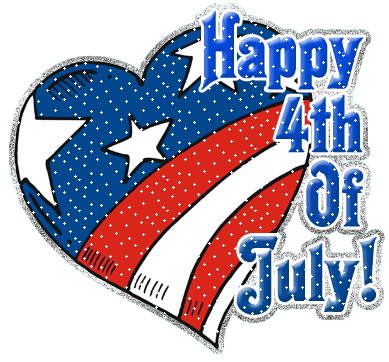 As we monitor the care centers in MN surrounding us who have experienced caring for residents testing positive for Coronavirus and a loss of staff due to the outbreak, we continue to refine our plan to manage an active case in our care center.  In the event your loved one is diagnosed with CoVid-19, we must transfer them to a segregated and quarantined unit to properly meet their care needs and protect other residents from further outbreak.  There are many issues to consider related to maintaining the segregated unit but the greatest concern is staffing, both within and outside of the segregated unit.  Our hope is that our staffing would remain constant, but care centers that have experienced an active case, see as much as a 20% loss of their nursing staff due to exposure or requested Leaves of Absence.  For that reason, it may be necessary to transfer the resident who tests positive to a nearby location or affiliate care center that has the necessary equipment and staff needed to care for CoVid-19 patients. We welcome the opportunity to discuss this in person with you.  If you have concerns or questions related to this, please contact your care center’s administrator. If you do not speak to someone, please leave a message and you will receive a follow up call.If you know of an RN or CNA who would be interested in working at one of our care centers either PT or FT, please provide them the following link:  www.jobswithus.org. Updated information on our planning and preparedness for Coronavirus and our activities within our care center can be found by visiting our website (www.sfhs.org) or our Facebook page. Please do not hesitate to reach out to us with any questions or concerns. 